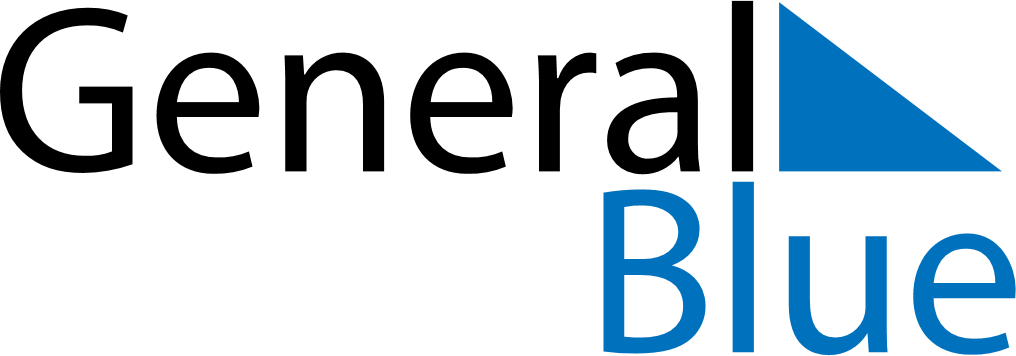 February 2022February 2022February 2022February 2022February 2022February 2022South SudanSouth SudanSouth SudanSouth SudanSouth SudanSouth SudanSundayMondayTuesdayWednesdayThursdayFridaySaturday12345678910111213141516171819202122232425262728NOTES